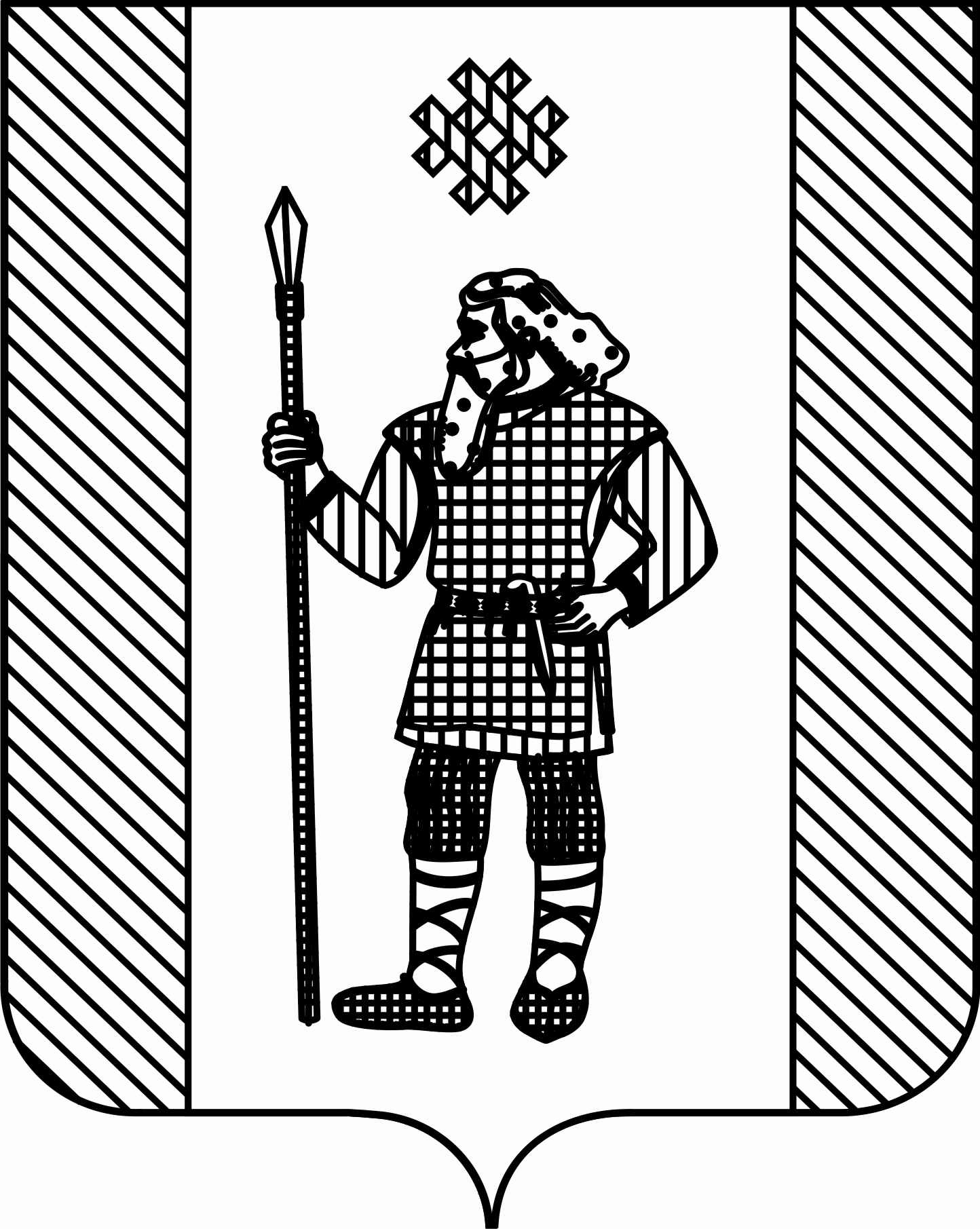 ДУМАКУДЫМКАРСКОГО МУНИЦИПАЛЬНОГО ОКРУГАПЕРМСКОГО КРАЯР Е Ш Е Н И Е28.01.2021											             № 6О внесении изменения в Положение о самообложении граждан на территории Кудымкарского муниципального округа Пермского края, утвержденного решением Думы Кудымкарского муниципального округа от 24.11.2020 № 189В соответствии со статьей 56 Федерального закона от 06.10.2003 № 131-ФЗ «Об общих принципах организации местного самоуправления в Российской Федерации», Уставом Кудымкарского муниципального округа Пермского края, Дума Кудымкарского муниципального округа Пермского краяРЕШАЕТ:1. Внести в Положение о самообложении граждан на территории Кудымкарского муниципального округа Пермского края, утвержденного решением Думы Кудымкарского муниципального округа от 24.11.2020 № 189 следующее изменение:в пункте 1.3 раздела 1 слова «(населенного пункта, входящего в состав Кудымкарского муниципального округа Пермского края)» заменить словами «(населенного пункта (либо части его территории))».2. Опубликовать настоящее решение в газете «Иньвенский край» и на официальном сайте в информационно-телекоммуникационной сети Интернет (для сетевого издания) http://иньвенскийкрай.рф.3. Настоящее решение вступает в силу после его официального опубликования в газете «Иньвенский край».Председатель ДумыКудымкарского муниципальногоокруга Пермского краяМ.А. ПетровИ.о. главы муниципального округа – глава администрации Кудымкарского муниципального округа Пермского краяО.А. Четина